         Tonsillitis Standing Order 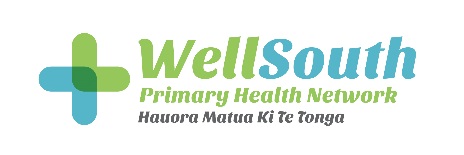 This standing order is not valid after the review date. The review date is one year after the date the order was signed by the issuer.Name:	____________________________		Signature: __________________________Title:	____________________________		Date: _________________Only Registered nurses working within the above medical centre or clinic are authorised to administer medication under this standing order. We the undersigned agree that we have read, understood and will comply with this standing order and all associated documents.Name: ______________________   Signature: __________________________  Date: ______________Name: ______________________   Signature: __________________________  Date: ______________Name: ______________________   Signature: __________________________  Date: ______________Name: ______________________   Signature: __________________________  Date: ______________Issue date:Review date:Standing Order NameTonsillitisRationaleTo ensure swift and appropriate treatment of tonsillitis Scope (condition and patient group)Adults and children more than 3 years of age who met criteria below for decision of whom may have group A beta haemolytic streptococcus infection.Red Flags1. Signs of peritonsillar cellulitis or abscess (quinsy) development.Signs of quinsy:Unilateral tonsillar displacementTrismusDrooling of saliva and severe unilateral ear and neck pain2. Swelling causing acute upper airways obstruction or dehydration due to swallowing difficulty.Assessment1. Look for: FeverAppearance of tonsils and pharynxCervical lymphadenopathySystemic signs2. It can be difficult to differentiate between a viral and bacterial cause by inspection alone. To help decide who may have a group A beta haemolytic streptococcus (GABHS) infection and could benefit from antibiotic treatment, consider these criteria:History of fever or measured temperature >38Absence of coughTender anterior cervical adenopathyTonsillar swelling or exudate (pus)Age 3 to 14 yearsManagement recommendations:for 4 or more clinical criteria – antibioticsfor 2+ criteria – perform a culture and wait for resultsfor 1 criteria – no culture, no antibiotics and arrange follow-up3. Consider if at risk of rheumatic fever.In parts of New Zealand rheumatic fever is still common. Those at higher risk are:Maori or Pacific peoplesAged 3 to 35 years (in particular children 5 to 15 years)Living in lower socioeconomic areasLiving in overcrowded accommodationThose with a past history of acute rheumatic fever4. Do not perform routine throat swabs and rapid antigen tests unless high risk of rheumatic fever. Note: Rapid antigen tests can however be useful to reduce antibiotic prescribing in those at low risk of rheumatic fever e.g., South Island Europeans.5. In adolescents and young adults, consider glandular fever.IndicationFor patients at low risk of rheumatic fever (age > 5 years and assessed as likely to take medication reliably (must have 4 or more clinical criteria met (see above))MedicinePhenoxymethylpenicillin (penicillin V) Dosage instructionsAdult and child ≥ 20kg: 500 mg TWICE daily for 10 days.Child <20kg: 250 mg TWICE daily for 10 days.    Route of administrationOralQuantity to be given10 days supply ContraindicationsAllergy to penicillin’s PrecautionsHistory of allergiesIndicationFor patients at risk of rheumatic fever and unlikely to take medication regularly, or age < 5 years (must have 4 or more clinical criteria met (see above))MedicineAmoxicillin Dosage instructions50mg/kg dose ONCE daily (Max daily dose 1000mg) for 10 days or If < 30 kg: give 750 mg ONCE daily for 10 days.If > 30 kg: give 1000 mg ONCE daily for 10 days.Route of administrationOral Quantity to be given10 days supplyContraindicationsAllergy to penicillin’s PrecautionsHistory of allergiesIndicationIf patient has a penicillin allergy  (must have 4 or more clinical criteria met (see above))MedicineErythromycin ethylsuccinate Dosage instructionsAdult: 400mg TWICE daily for 10 days.Child: 20mg/kg TWICE daily for 10 days.    Maximum 400mg per doseRoute of administrationOralQuantity to be given10 days supplyContraindicationsConcomitant colchicine in patients with hepatic or renal impairmentPrecautionsSeek medical or pharmacist advice if patients are on any other medications or have a history of cardiac, renal or liver disease.If patient on warfarin—monitor INR 3 days after starting antibioticsAdditional informationRegular simple analgesia (as per Pain Standing Order), rest and adequate fluid intake should be encouraged. Monitor for signs of dehydration (NSAID use contraindicated) and for review with medical or nurse practitioner if any Red Flags.Follow-upFor review 1/7 if not improving as expected, sooner if becoming increasingly unwell or Red Flags develop. Otherwise, follow up at completion of antibiotic treatment.Countersigning and auditingCountersigning is not required. Audited monthly.OR Countersigning is required within XX daysCompetency/training requirementsAll nurses working under this standing order must be signed off as competent to do so by the issuer and have had specific training in this standing order.Supporting documentationHealthpathways at www.healthpathways.org.nz Best Practice Journal at www.bpac.org.nz New Zealand Formulary at www.nzf.org.nz Individual medicine data sheets at www.medsafe.govt.nz Standing Order Guidelines, Ministry of Health, 2012Medicines (Standing Order) Regulations 2012 (Standing Order Regulations)Guidelines for rheumatic fever from the Heart Foundation www.heartfoundation.org.nz Definition of terms used in standing orderMedical Centre or Clinic:Signed by issuersNurses operating under this standing order